NAPIŠI SLOVA SLUŽEĆI SE CRTAMA.  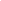 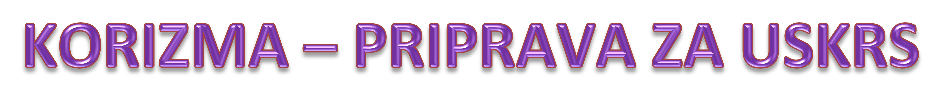 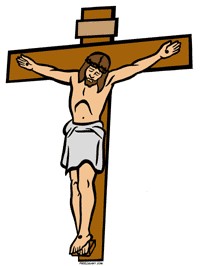 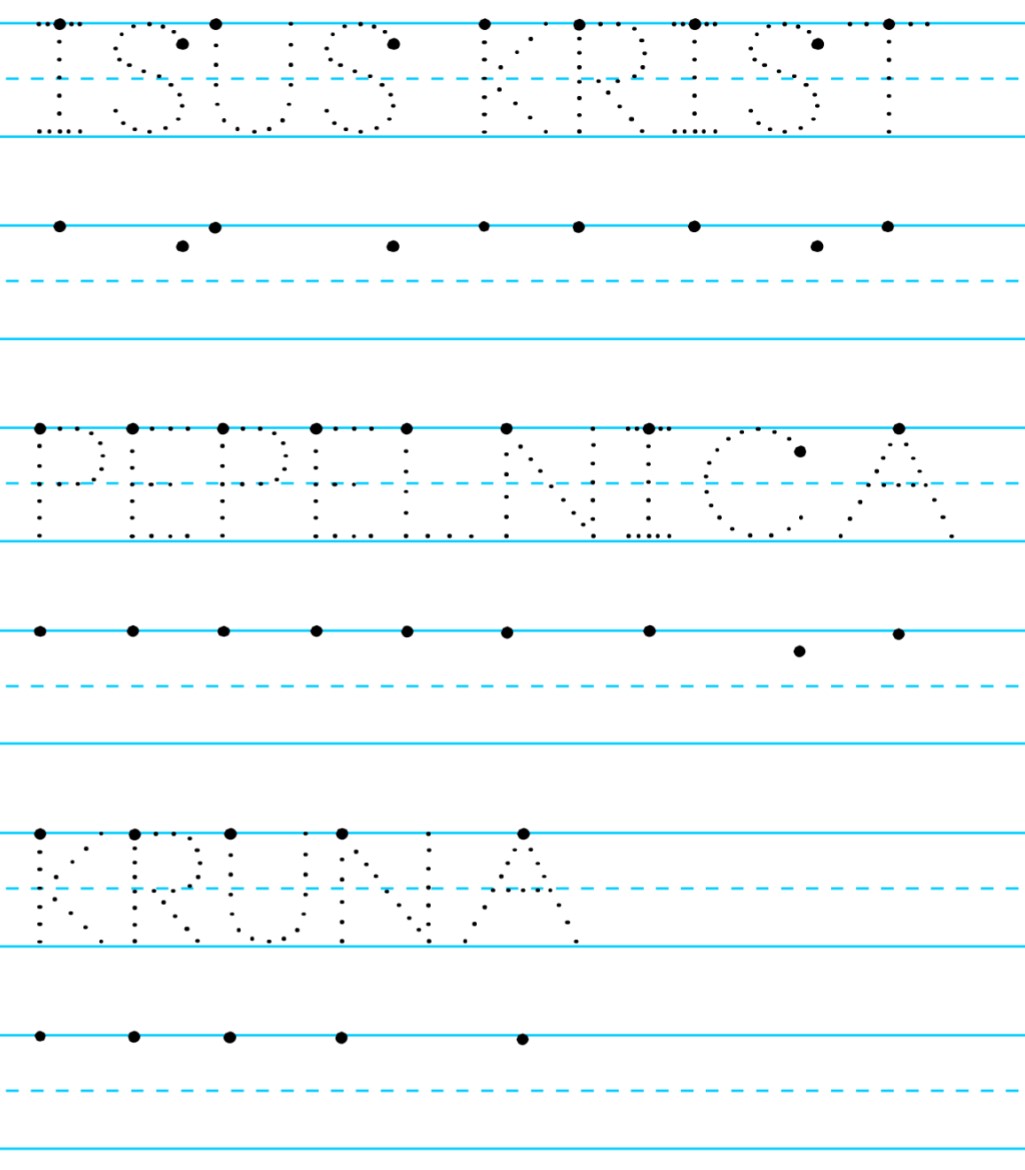 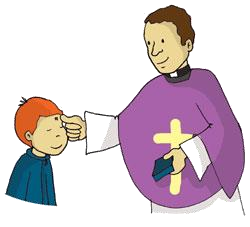 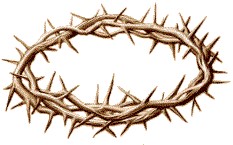 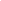 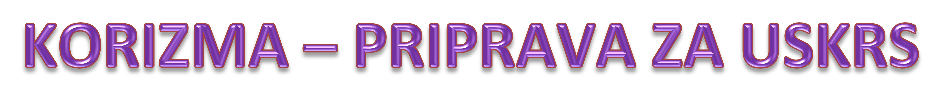 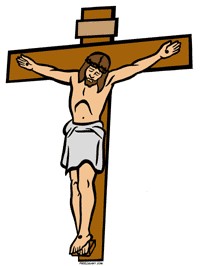 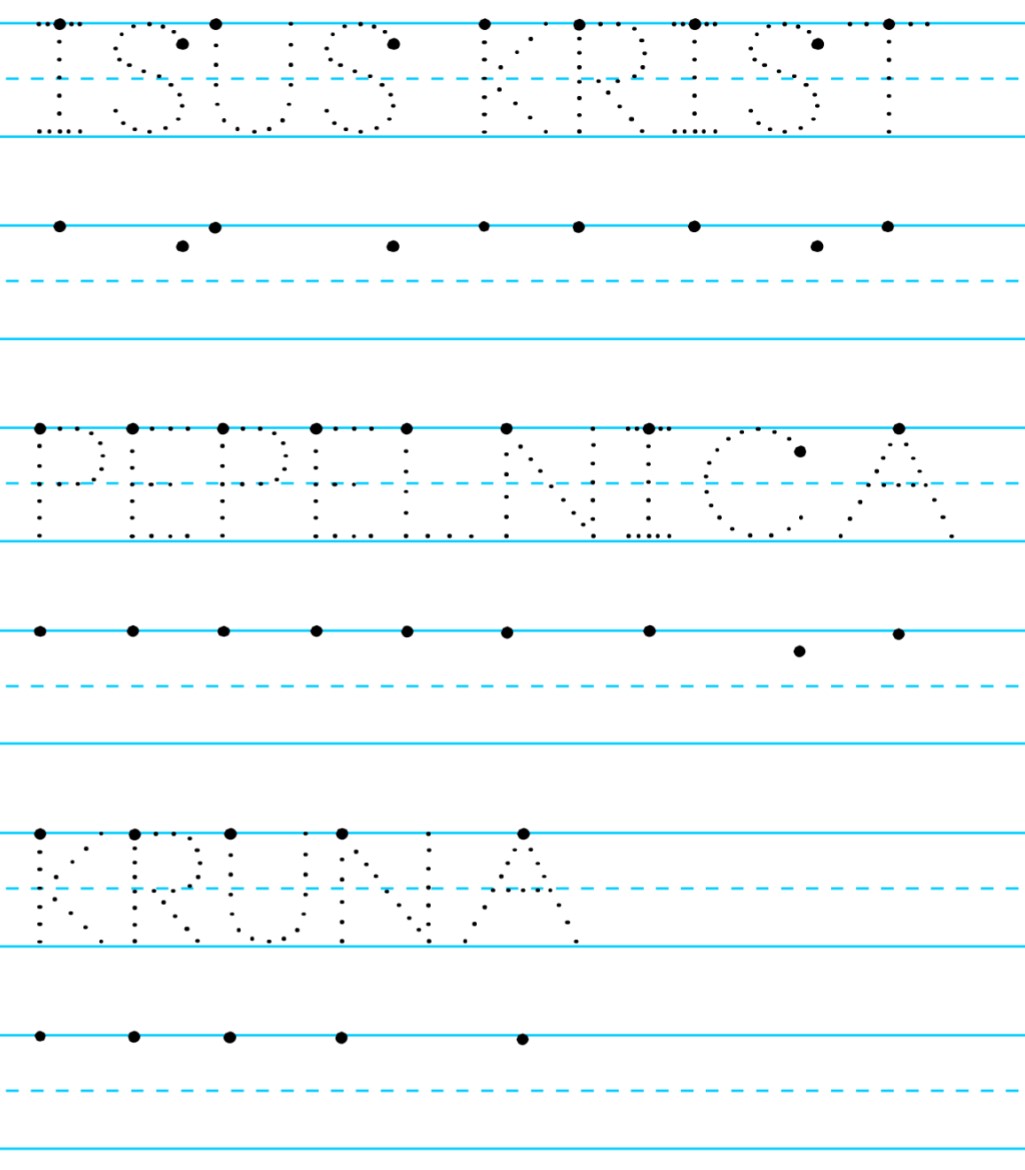 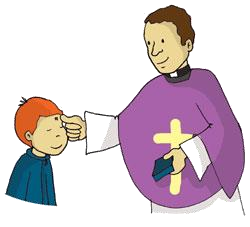 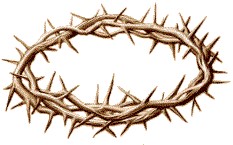 SPOJI SLIKU I RIJEČ. 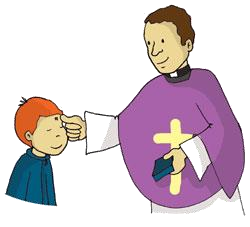 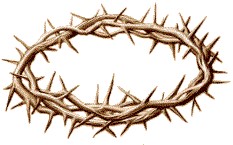     PEPELNICA 	  ISUS KRIST     TRNOVA KRUNA 